Приложение 4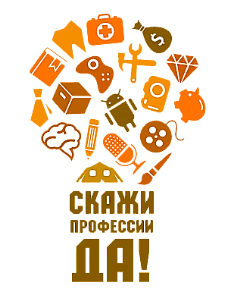 Информация об областном профориентационном мероприятии «Скажи профессии «Да!» В 2021-2022 учебном году пройдёт ежегодное областное профориентационное мероприятие для учащихся 9-х классов «Скажи профессии «Да!» (далее – мероприятие) в формате онлайн (приказ департамента образования Ярославской области от 28.10.2021 № 261/01–04). Мероприятие носит межведомственный и междисциплинарный характер, проводится во исполнение:поручения Президента Российской Федерации по итогам заседания Президиума Государственного Совета Российской Федерации 25 августа 2021 г., п. 6-а http://kremlin.ru/acts/assignments/orders/66780«Комплекс мер по развитию профессиональной ориентации обучающихся и содействию трудоустройству выпускников, обучавшихся по программам среднего профессионального образования в Ярославской области, на 2021-2024 гг.» http://resurs-yar.ru/files/spec/km_2021_2024_proekt.pdf Мероприятие включено в «Примерный план по сопровождению профессионального самоопределения обучающихся Ярославской области на 2021-2022 уч.г.» http://resurs-yar.ru/files/spec/24_713421.pdf Цели мероприятия:  Активизировать процесс профессионального самоопределения учащихся за счёт актуализации ключевых факторов самоопределения  и освоения современных средств профессионально-образовательной навигации. Повысить информированность о системе среднего профессионального образования, успешной профессиональной самореализации выпускников в высокотехнологичном обществе с учетом потребности экономики региона. Повысить привлекательность перспективных для региона профессий среднего профессионального образования.Информированность о системе профессионального образования -  важный ресурс, обеспечивающий самостоятельный и осознанный выбор выпускником школы образовательного и профессионального пути. В течение последних лет в системе профессионального образования произошли значительные изменения.Сегодня в регионе реализуется ряд программ и проектов, направленных на обеспечение экономики области кадрами высокой квалификации. Одним из таких проектов, объединившим усилия ряда структур и ведомств региона, является внедрение регионального стандарта кадрового обеспечения промышленного роста. Реализация Стандарта предполагает ряд взаимосвязанных действий: прогноз потребностей в кадрах, навигацию по востребованным и перспективным профессиям, подготовку и переподготовку работников совместно представителями образования и бизнеса с использованием лучших образовательных технологий, адресное трудоустройство, оценка качества подготовки.В связи, с чем в профессиональных образовательных организациях осуществляется подготовка по профессиям и специальностям, востребованным региональной экономикой. За счёт внедрения современного оборудования и технического оснащения повысился уровень подготовки обучающихся по рабочим профессиям и специальностям.В ряде профессиональных образовательных организациях на основе дуального образования осуществляется подготовка рабочих кадров, соответствующих требованиям высокотехнологичных отраслей промышленности. Высокий уровень профессиональной подготовки позволил региону достичь высоких результатов в чемпионате по профессиональному мастерству по стандартам WORLDSKILLS.В регионе функционирует система трудоустройства выпускников через информационный портал Рrofijump https://profijump.ru/.В режиме онлайн обучающиеся, родители (законные представители), педагогические работники смогут познакомиться с:системой профессионального образования: преимуществах, требованиях к приёму, специфике профессий и специальностей; профессиями и специальностями профессиональных образовательных организаций;инвестиционно-приоритетными отраслями экономики;особенностями регионального рынка труда, перспективами его развития, востребованными профессиями и специальностями. Мероприятие  проводится в два этапа:Первый этап – в формате онлайн в региональной системе Webunicom согласно графику http://resurs-yar.ru/files/dni_po/doc/grafik.pdf – навигация по информационным ресурсам, важным в профессиональном самоопределении старшеклассников.Второй этап – самостоятельное ознакомление старшеклассников с информационными материалами мероприятия, консультации (индивидуальные и групповые) специалистами государственного учреждения Ярославской области  «Центр профессиональной ориентации и психологической поддержки «Ресурс» (далее - Центр «Ресурс») по заявкам общеобразовательных организаций http://resurs-yar.ru/, https://shpb.edu.yar.ru/, https://vk.com/prof_resursОрганизаторы мероприятия: департамент образования Ярославской области;Центр «Ресурс»;Центр опережающей профессиональной подготовки;органы местного самоуправления, осуществляющие управление в сфере образования.Ежегодно в мероприятии принимают участие более 7000 человек (75% выпускников 9-х классов области). Мероприятие освещается на сайтах департамента образования Ярославской области, Центра «Ресурс»http://resurs-yar.ru/specialistam/organizaciya_i_provedenie_proforientacionnoj_raboty/vremya_vybirat_professiyu_dni_po/, профессиональных образовательных организаций, на радио, в средствах массовой информации. Более подробную информацию о мероприятии можно получить в Центре «Ресурс» (150003, г. Ярославль, пр. Ленина, дом 13/67, 8(4852) 72-95-00, root@resurs.edu.yar.ru):–  Кузнецова Ирина Вениаминовна, директор, к.псих.н.– Лодеровский Артём Владимирович, заведующий отделом психологического сопровождения и консультирования.Информация о мероприятии размещена на сайте Центра «Ресурс»: http://resurs-yar.ru/specialistam/organizaciya_i_provedenie_proforientacionnoj_raboty/vremya_vybirat_professiyu_dni_po/А.Н. Гудков